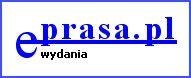 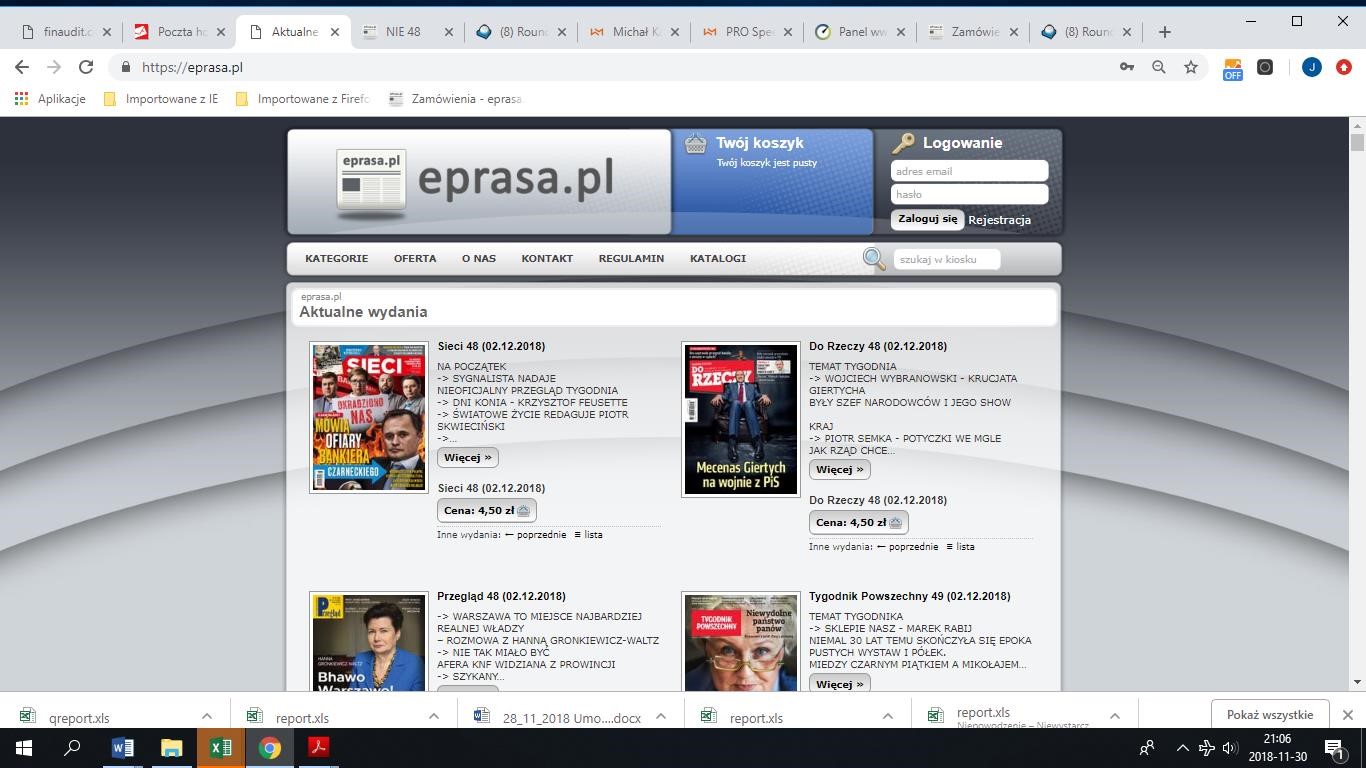 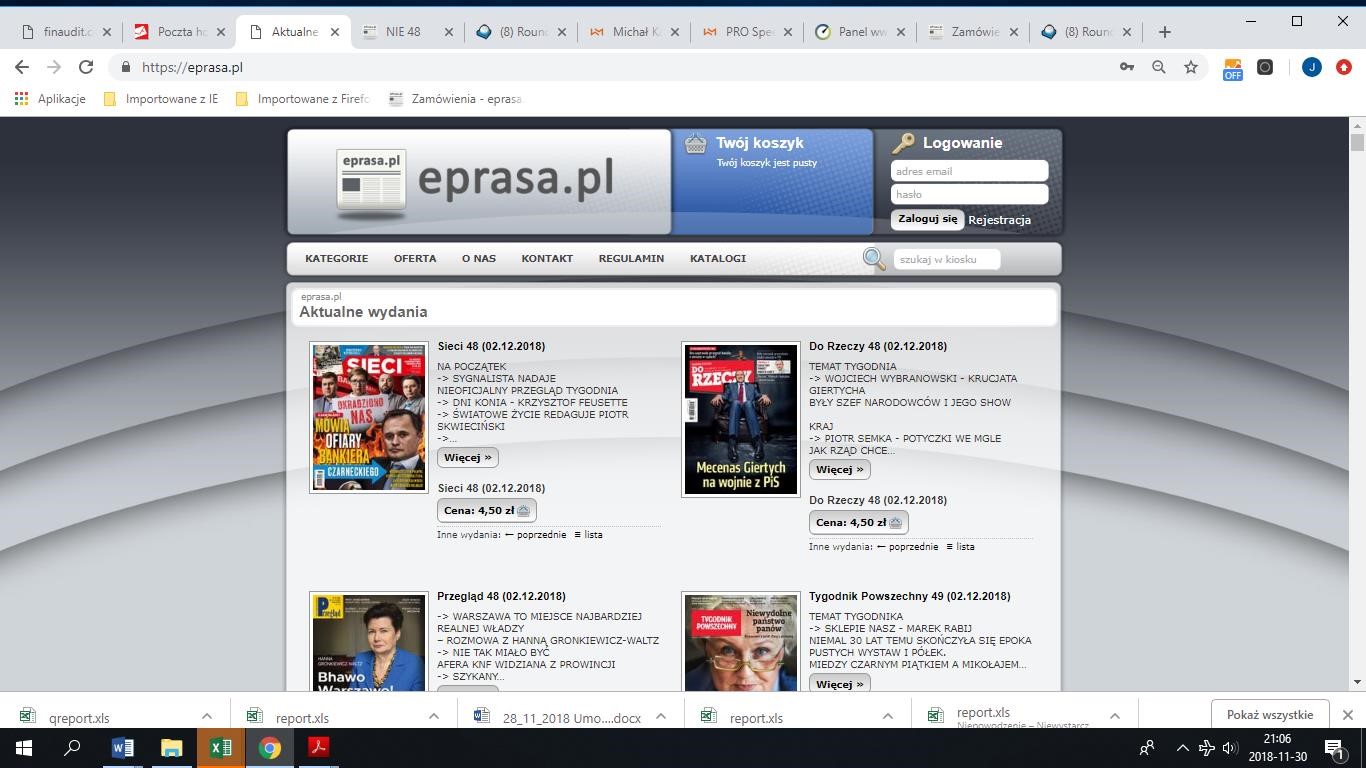 Po wpisaniu loginu i hasła  a następnie naciśnięciu przycisku „Zaloguj się”  otwiera  się okno:  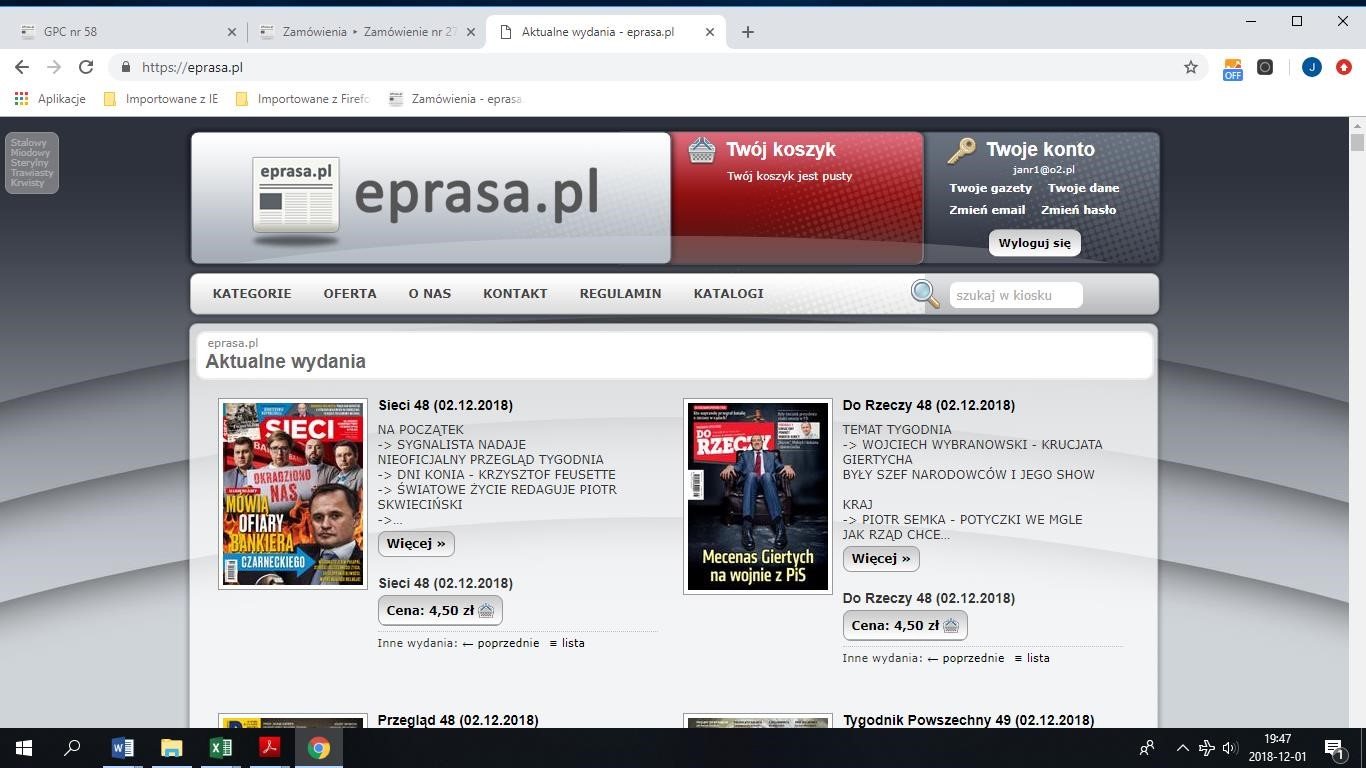 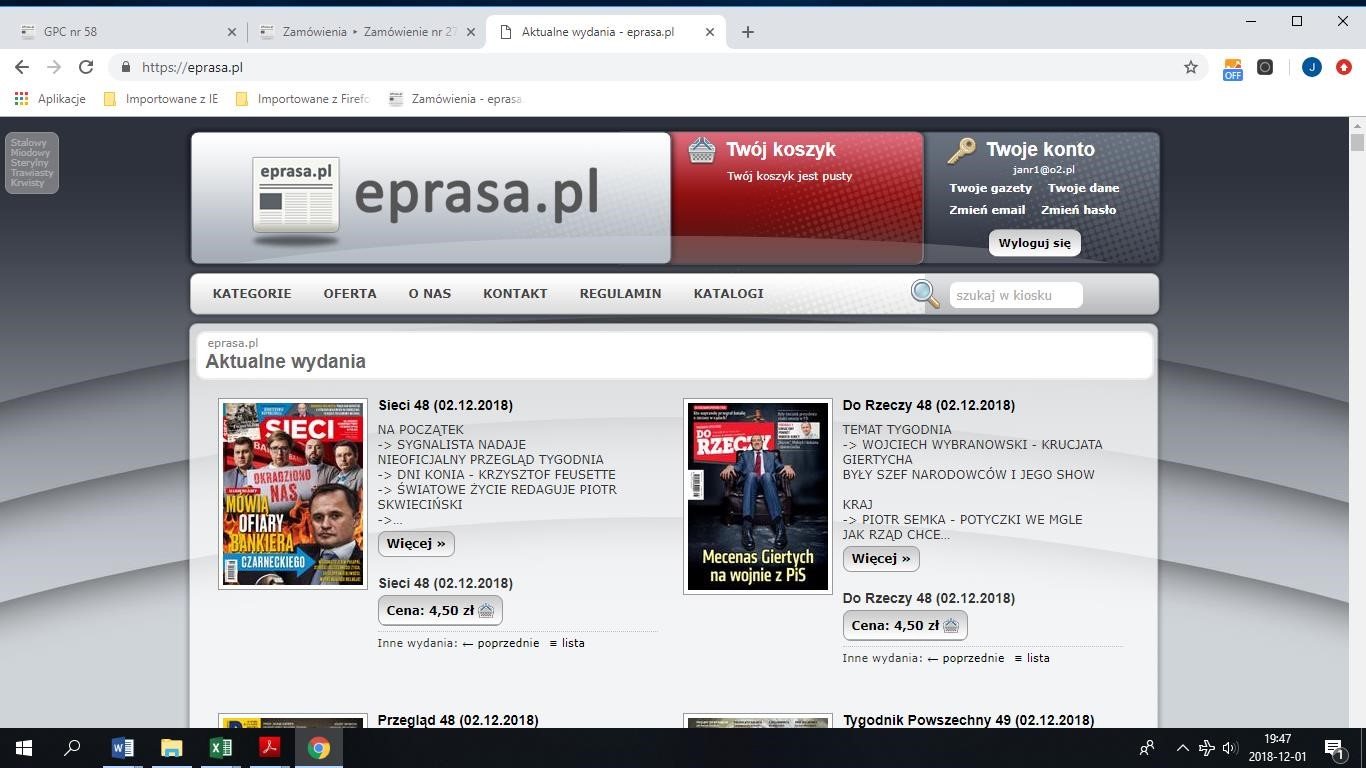 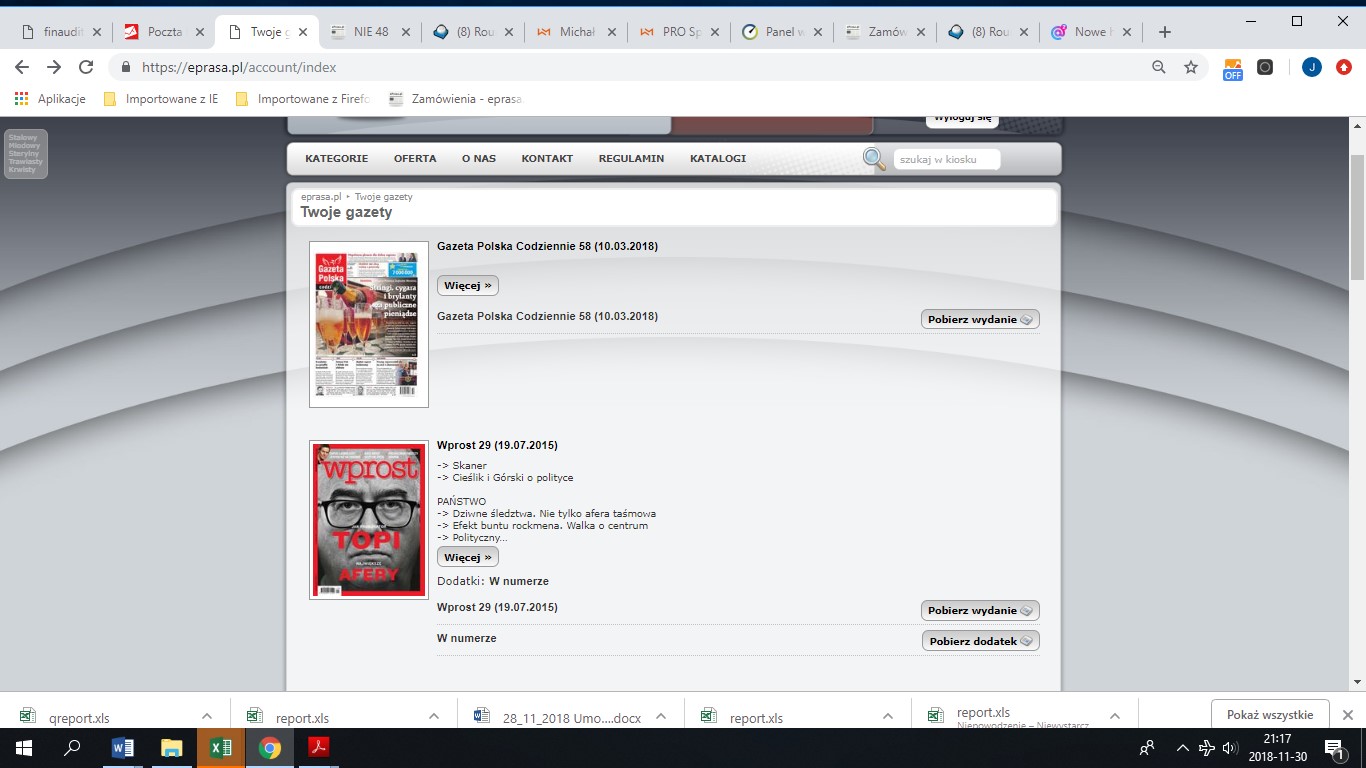 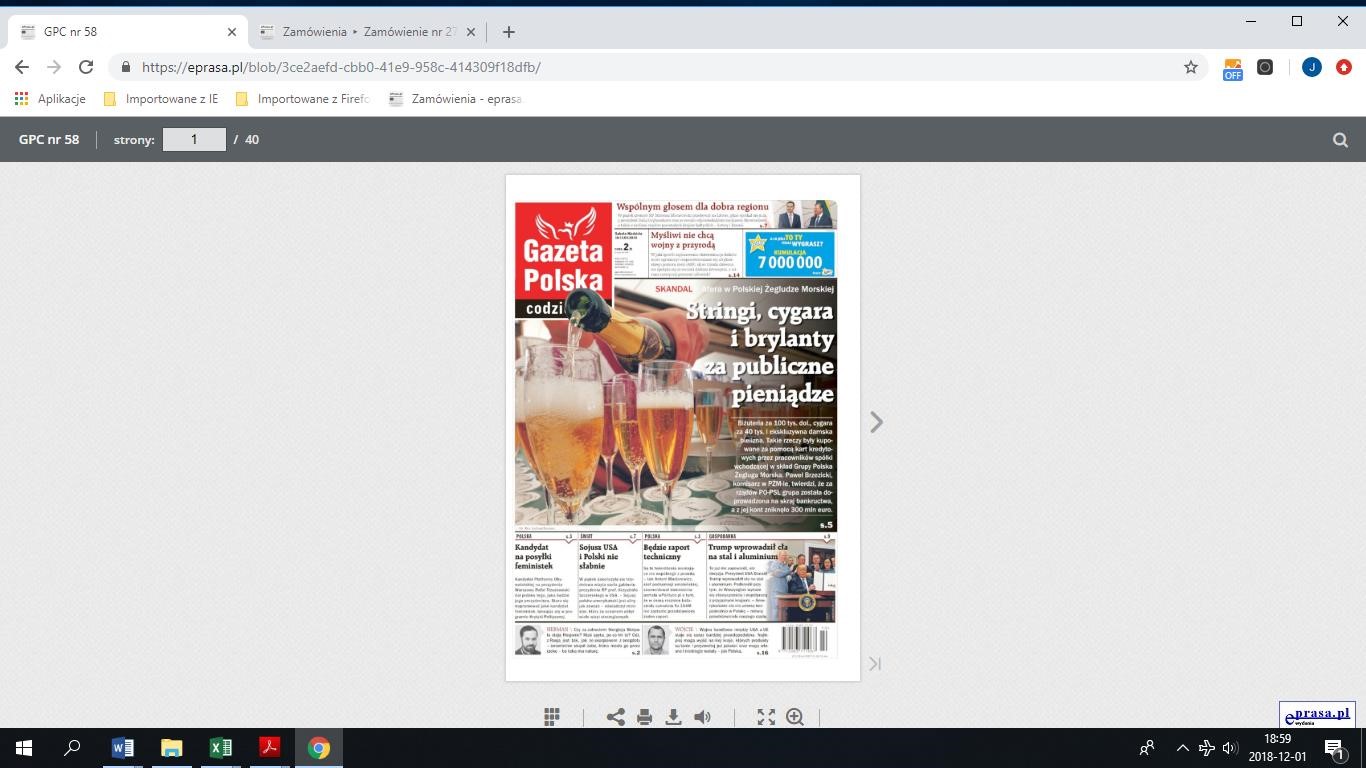 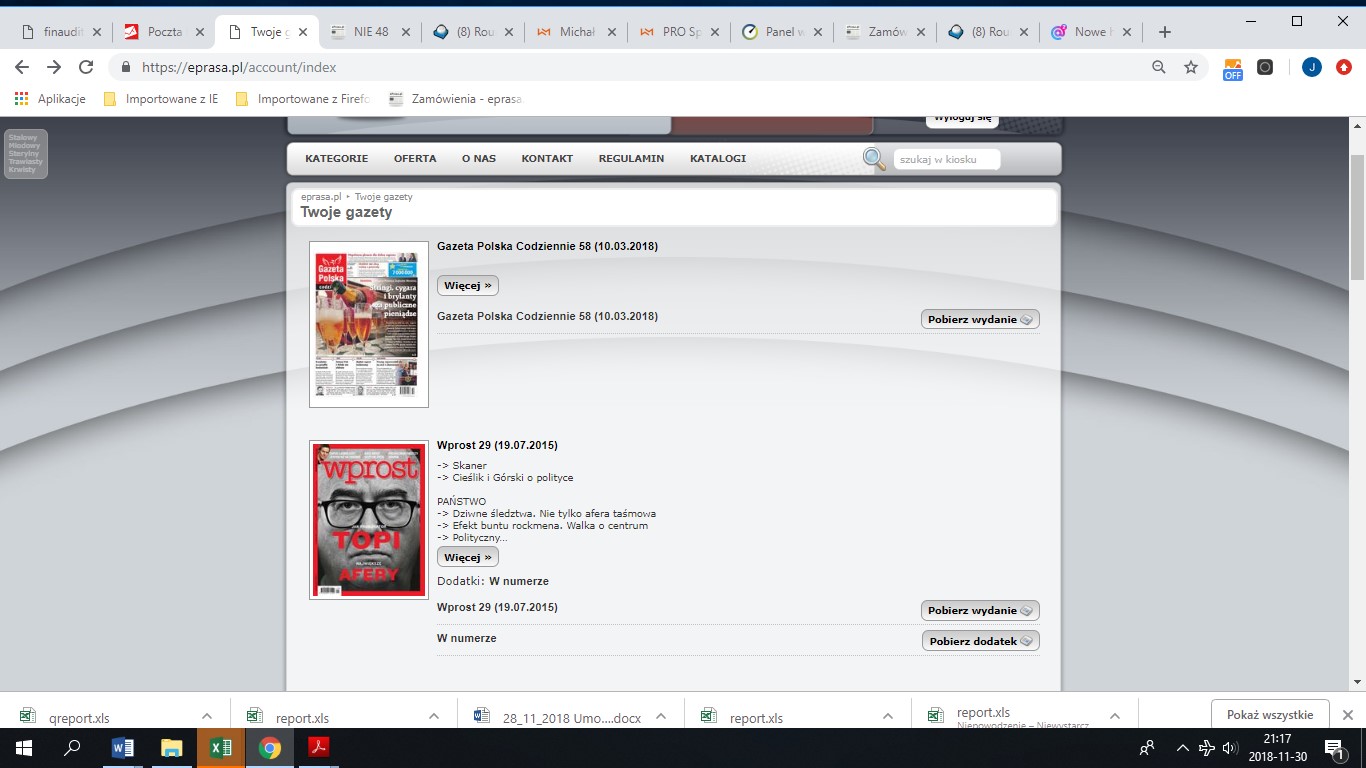 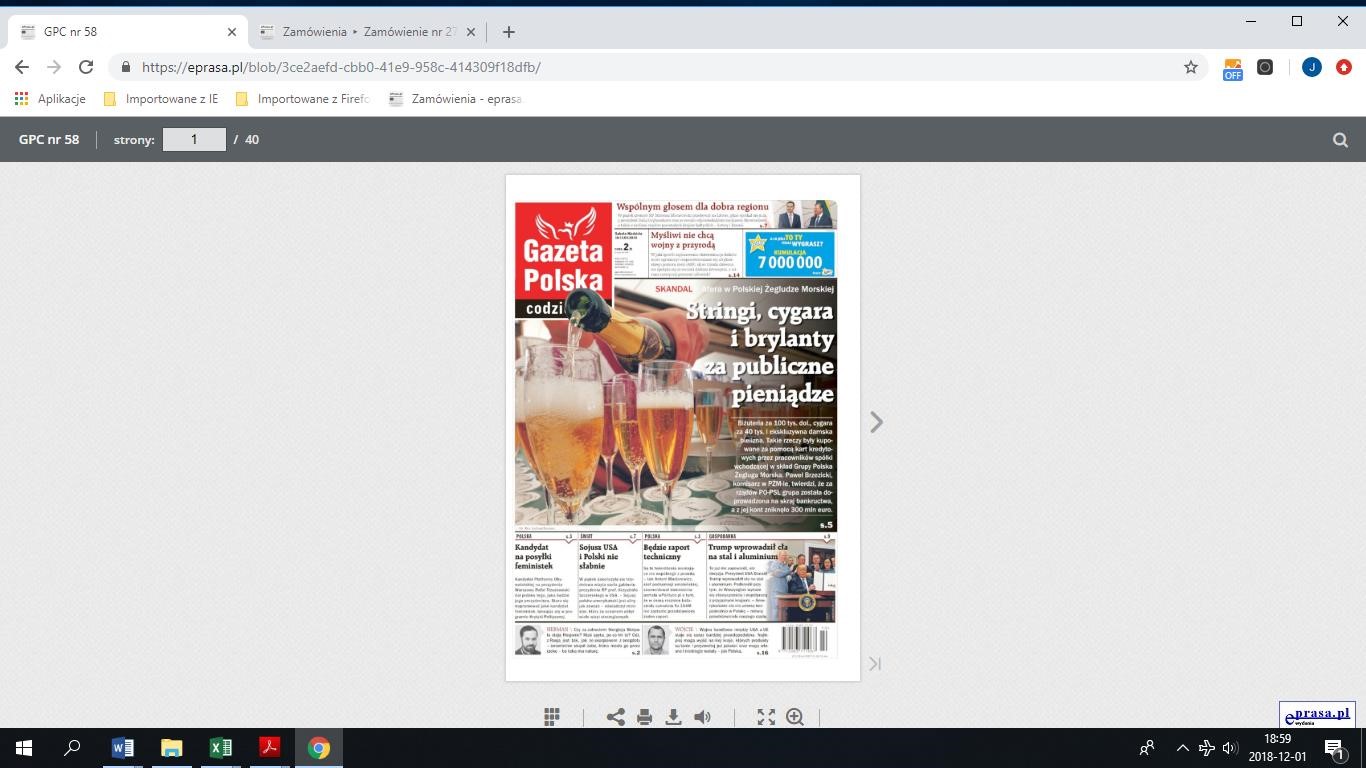  Czytnik może pokazywać dwie rozłożone strony lub (przy powiększeniu) jedną stronę. Jeśli strona nie mieści się  na ekranie w całości, można ja przesuwać kursorem.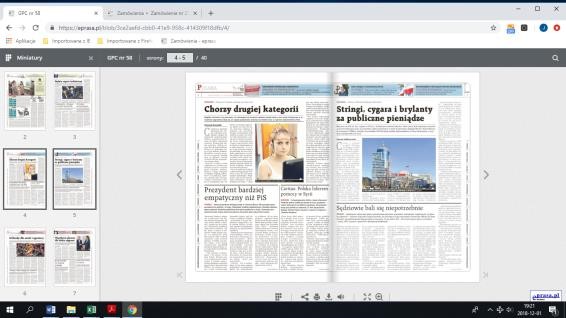 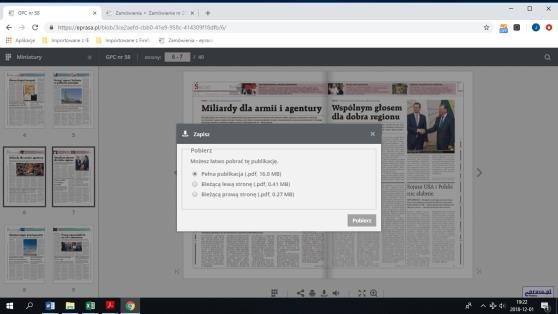 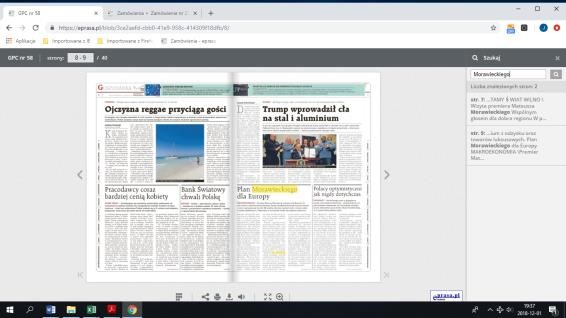 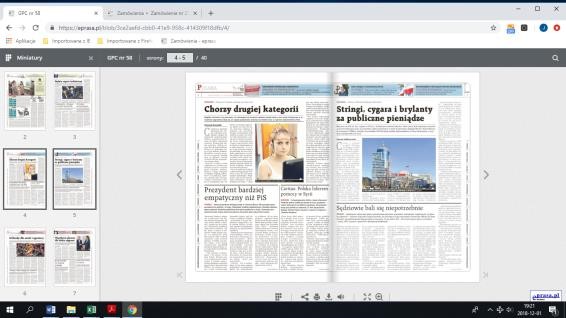 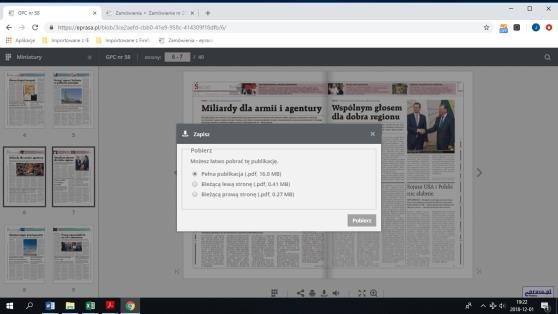 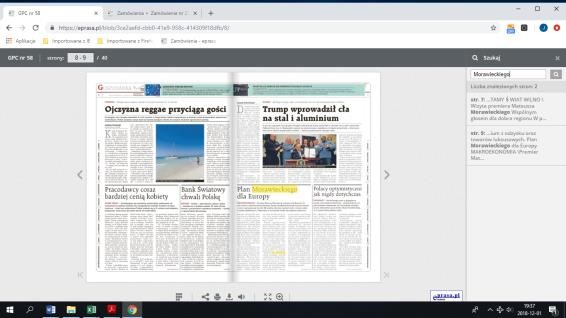  Na urządzeniach mobilnych  zarówno w systemie operacyjnym OS (iPad, iPhone) jak i Android po zalogowaniu się na stronę eprasa.pl, serwis automatycznie dopasowuje się do typu urządzenia, wielkości wyświetlacza i umożliwia czytanie online, a także zapisanie całej publikacji w formacie pdf do czytania offline.Wszystkie pytania i problemy techniczne związane  z obsługą platformy eprasa.pl prosimy zgłaszać na adres kiosk@eprasa.pl 